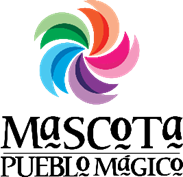 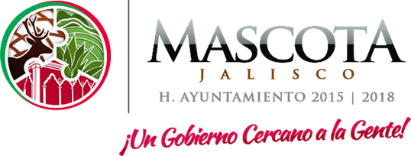 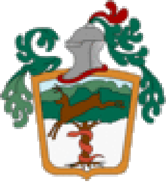 PRESIDENCIA MUNICIPAL, AYUNTAMIENTO DE MASCOTA, JALISCO.ENERO 2018LMMJVSD1*Atención a la Ciudadanía2*Reunión con Ecología *Atención a la Ciudadanía *Supervisión de Obras en el Municipio.3Salida a la Ciudad de Guadalajara.*Rueda de Prensa para el Arranque de la Ruta de TurismoComunitario.*Reunión en la Secretaria de Salud.4*Atención a la Ciudadanía *Supervisión de Obras en el Municipio.5*Atención a la Ciudadanía *Supervisión de Obras en el Municipio.*Reunión en la Comunidad de Malpaso6*Atención a la Ciudadanía *Evento en la Comunidad de Jacales.7*Evento de Reyes Magos para los Niños del Municipio de Mascota.8*Salida a la Ciudad de Guadalajara a Diferentes Secretarias del Estado9*Salida a la Ciudad de Guadalajara a Diferentes Secretarias del Estado10*Atención a la Ciudadanía *Reunión en la Comunidad de Mirandillas.11*Atención a la Ciudadanía *Trabajo de Oficina.12*Evento de Bendición de la Capilla y Proyecto Religiosos Turístico Deportivo y Cultural el Cerrito de la Cruz.*Atención a la Ciudadanía.13*Atención a la Ciudadanía *Trabajo de Oficina.14*Atención a la Ciudadanía *Trabajo de Oficina.15*Reunión de Aguinaldos de Administración Pasada*Evento de Partida de Pastel con Cumpleañeros del Mes de Enero de Trabajadores del Ayuntamiento.*Reunión con Contralora.*Sesión Ordinaria Cabildo.16*Atención a la Ciudadanía *Trabajo de Oficina.*Entrega de Apoyo para Migrantes*Reunión de Padres de Familia EST #8*Reunión de Cabildo17*Salida a la Ciudad de Guadalajara.18*Atención a la Ciudadanía *Trabajo de Oficina.19*Atención a la Ciudadanía *Trabajo de Oficina.20*Atención a la Ciudadanía 21*Atención a la Ciudadanía 22*Salida a la Ciudad de Guadalajara23*Salida a la Ciudad de Guadalajara24*Salida a la Ciudad de Guadalajara25*Atención a la Ciudadanía *Trabajo de Oficina.*Evento de Secretaria de Turismo de Guardianes del Patrimonio26*Atención a la Ciudadanía *Trabajo de Oficina.*Reunión Comité de Pueblos Mágicos27*Salida a la Ciudad de Guadalajara28*Atención a la Ciudadanía.29*Atención a la Ciudadanía *Trabajo de Oficina.Reunión de Consejo de Seguridad Publica*Reunión Patronato DIF.30*Atención a la Ciudadanía *Trabajo de Oficina.31*Salida a la Ciudad de Guadalajara